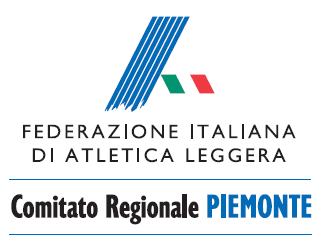 Al Comitato Regionale FIDAL PIEMONTEIl sottoscritto, Cognome e Nome ……………………………………………………………………………………………………………….Luogo e data di nascita ……………………………………………………………………….…………………………………Indirizzo ………………………………………………………….….. Cap…….……….  Città ………………………………. e-mail…………………………………………………… Tel. ………………………….. cell………………………………….  Titolo di studio ………………………………………….  Professione ……………………………………………………….CODICE FISCALE ____________________________________________________Presenta domanda di iscrizione al bando per l’assegnazione dell’incarico di Fiduciario Tecnico regionale (FTR)Dichiara di voler candidarsi all’incarico di:          Fiduciario Tecnico Assoluto          Fiduciario Tecnico GiovanileIn relazione all’attribuzione dei punteggi assegnati per stabilire la graduatoria di merito dei candidati, specificati nella tabella allegata al Bando in oggetto,  dichiara (barrare la casella corrispondente e ove possibile allegare documentazione attestante il conseguimento):TITOLO DI STUDIODi essere in possesso dei seguenti titoli di studio:          Laurea triennale in Scienze Motorie o altre          Laurea quinquennale in Scienze Motorie o altre         Master/Dottorato/Ulteriori specializzazioni Post Laurea         Tesi di laurea inerente l’atleticaCONOSCENZA DELLA LINGUA INGLESEDi essere in possesso dei seguenti attestati:          Conoscenza di base / KET          PET        FCE/FIRST         CAE/CPEQUALIFICA FEDERALEDi essere in possesso della seguente qualifica federale:          ISTRUTTORE          ALLENATORE         ALLENATORE SPECIALISTA         TECNICO IV LIVELLO CONI/FIDALUTERIORI QUALIFICHEDi essere in possesso delle ulteriori qualifiche:         ATTESTATO/DIPLOMA RILASCIATO DAL CONI RELATIVO A COMPETENZE MANAGERIALI          QUALIFICA DI GIUDICE FIDALINCARICHI IN AMBITO FEDERALEDi aver coperto in passato, o tutt’ora ricoprire i seguenti incarichi in ambito federale:          FIDUCIARIO TECNICO PROVINCIALE         RESPONSABILE REGIONALE DI SETTORE         FIDUCIARIO TECNICO REGIONALE         RESPONSABILE NAZIONALE DI SETTORE/COLLABORATORE NAZIONALE DI SETTORE /TUTOR          NAZIONALEPUBBLICAZIONI TECNICHEDi aver pubblicato i seguenti articoli di interesse tecnico (Indicare il titolo della pubblicazione, la rivista, il numero e l’anno di pubblicazione)________________________________________________________________________________________________________________________________________________________________________________________________________________________________________________________________________________________________________________________________________________________________________________________________________________________________________________________________________________________________________________________________________________________________________________________________________________________________________________________________________________________________________________________________________________________________RELAZIONI A CONVEGNIDi essere stato relatore ai seguenti convegni FIDAL, o non sotto l’egida della FIDAL, ma di comprovato valore scientifico (Indicare il titolo del convegno, la sede e la data di svolgimento)________________________________________________________________________________________________________________________________________________________________________________________________________________________________________________________________________________________________________________________________________________________________________________________________________________________________________________________________________________________________________________________________________________________________________________________________________________________________________________________________________________________________________________________________________________________________ATLETI ALLENATIDi essere stato allenatore dei  seguenti atleti vincitori di titoli italiani o che abbiano indossato la maglia azzurra (FIDAL) (Indicare il nome dell’atleta, la specialità  in cui è stato vinto il titolo o indossata la maglia azzurra, il nome della manifestazione e l’anno di svolgimento):________________________________________________________________________________________________________________________________________________________________________________________________________________________________________________________________________________________________________________________________________________________________________________________________________________________________________________________________________________________________________________________________________________________________________CURRICULUM VITAEAllegare alla domanda il proprio Curriculum Vitae, con particolare attenzione ad elencare o mettere in evidenza  conoscenze, ulteriori attestati, esperienze pratiche che possano essere significativi per  l’assegnazione di punti aggiuntivi da parte della commissione.PROGETTO TECNICO OPERATIVOAllegare un breve progetto riassuntivo (In formato Word o Power Point) che presenti il programma che il candidato intende realizzare dal punto di vista tecnico nel quadriennio olimpico. La discussione e l’approfondimento di tale progetto sarà un degli argomenti del colloquio finale tra la commissione  ed i candidati selezionati per l’assegnazione dell’incarico.Dichiaro sotto la mia personale responsabilità che tutte le informazioni ed i dati qui elencati sono veritieri e sono consapevole delle conseguenze relative all’aver prodotto dichiarazioni false od ingannevoli.Luogo e data _______________________________	            Firma ____________________________________